CHAPTER 11REFEREES, MASTERS AND AUDITORS§501.  Appointment; feesIn all cases in the Supreme Judicial or in the Superior Court in which the court appoints one or more persons, not exceeding 3, as referees, masters or auditors, to hear the same, their fees and necessary expenses, including stenographic services as determined by the Chief Justice or the Chief Justice's designee, must be paid by the State on presentation of the proper certificate of the clerk of courts for the county in which such case is pending, or by such of the parties, or out of any fund or subject matter of the action, which is in the custody and control of the court, or by apportionment among such sources of payment, as the court may direct. The amount thereof must be fixed by the court upon the coming in of the report. These referees, masters and auditors shall notify the parties of the time and place of hearing and have power to adjourn. Witnesses may be summoned and compelled to attend and may be sworn by the referees, masters or auditors. When there is more than one referee, master or auditor, all must hear, but a majority may report, stating whether all did hear. Their report may be recommitted. They may be discharged and others appointed.  [PL 2009, c. 166, §1 (AMD).]No fee or compensation other than necessary expenses may be paid any Justice of the Supreme Judicial or of the Superior Court for services as referee, master or auditor, but this provision does not apply to an Active Retired Justice.  [PL 2009, c. 166, §1 (AMD).]No per diem fee, other than necessary expenses, may be paid any Official Court Reporter for services in these cases.  [PL 2009, c. 166, §1 (AMD).]A referee appointed to hear a dispute concerning real property must report the referee's decision within one year of appointment by the court unless good cause for extending this period is shown.  [PL 2009, c. 166, §1 (NEW).]SECTION HISTORYPL 1975, c. 383, §5 (AMD). PL 1975, c. 408, §20 (AMD). PL 1977, c. 114, §§10-12 (AMD). PL 2009, c. 166, §1 (AMD). The State of Maine claims a copyright in its codified statutes. If you intend to republish this material, we require that you include the following disclaimer in your publication:All copyrights and other rights to statutory text are reserved by the State of Maine. The text included in this publication reflects changes made through the First Regular and First Special Session of the 131st Maine Legislature and is current through November 1. 2023
                    . The text is subject to change without notice. It is a version that has not been officially certified by the Secretary of State. Refer to the Maine Revised Statutes Annotated and supplements for certified text.
                The Office of the Revisor of Statutes also requests that you send us one copy of any statutory publication you may produce. Our goal is not to restrict publishing activity, but to keep track of who is publishing what, to identify any needless duplication and to preserve the State's copyright rights.PLEASE NOTE: The Revisor's Office cannot perform research for or provide legal advice or interpretation of Maine law to the public. If you need legal assistance, please contact a qualified attorney.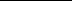 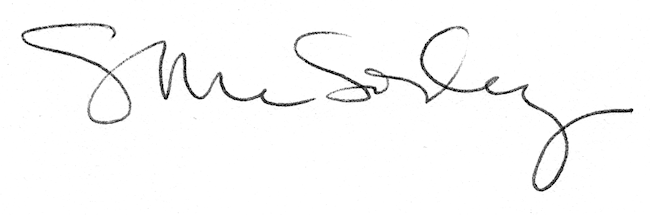 